Перші  методики  створення  ситуації  успіху  були  розроблені  та  використані  у  шкільній  педагогіці. На  те, що  саме  успіх  підтримує  інтерес  дитини  до  навчання, вказував  знаний  педагог  минулого  К. Ушинський. Учений  вважав, що  бажання  навчатися  з’являється  лише  тоді, коли  є  натхнення, яке  народжується  від  успіху  в  оволодінні  знаннями. К. Ушинський  прийшов  до  висновку, що  тільки  успіх  підтримує  інтерес  учня  до  навчання. Дитина, яка  ніколи  не  пізнала  радості  праці  у  навчанні, не  пережила  гордості  від  того, що  труднощі  подолані, втрачає  бажання, інтерес  вчитися.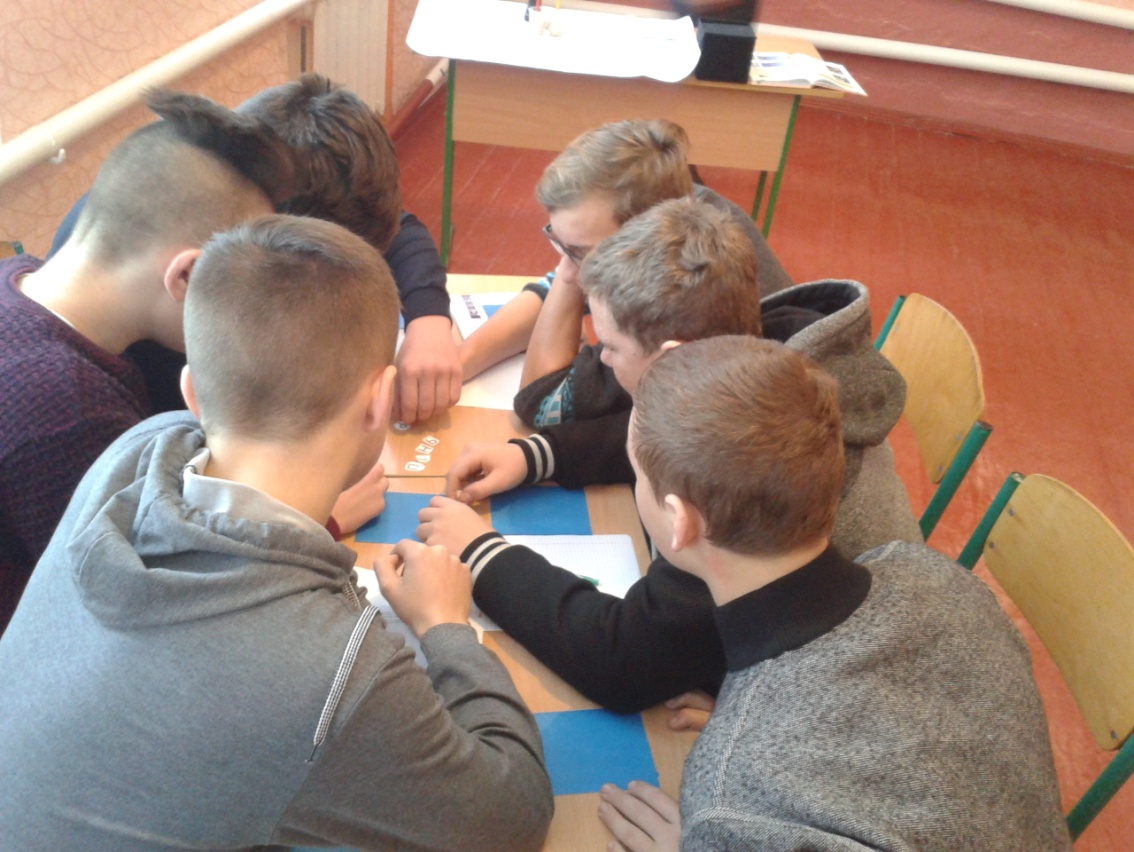 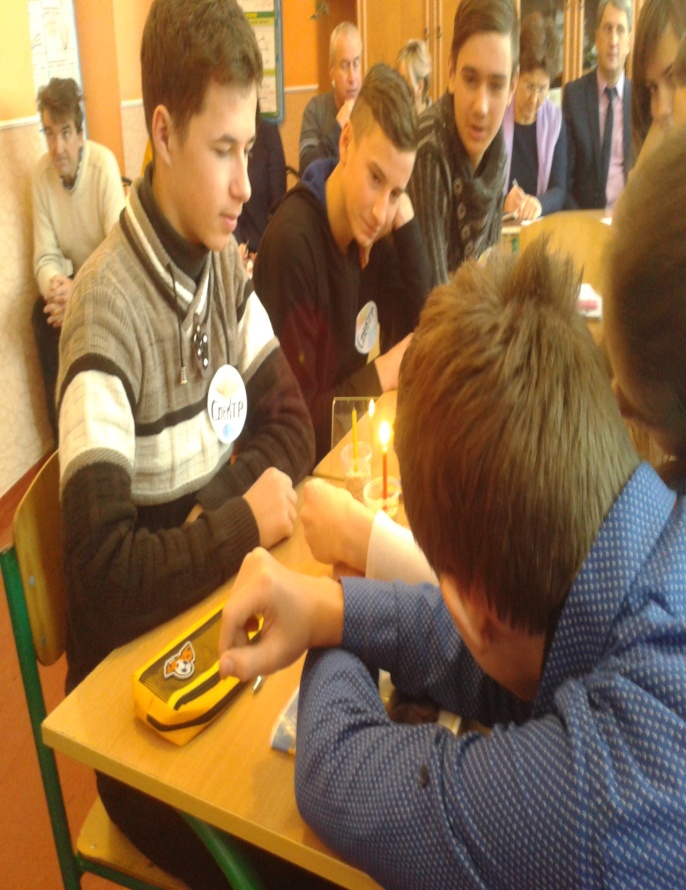 Саме з метою створення ситуації успіху на уроці і був проведений 28 листопада 2018 рокуна базі Мисайлівського НВК  семінар- практикум вчителів фізики по темі: «Створення ситуації  успіху – допомога творчому учневі» . Вчителі відвідали підсумковий урок з  фізики у 9 класі по темі: « Світлові   явища» , який провела вчитель фізики Шіяненко Олена Валеріївна.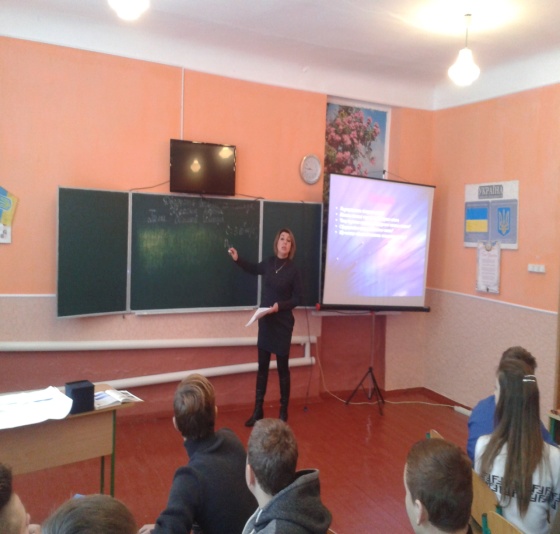 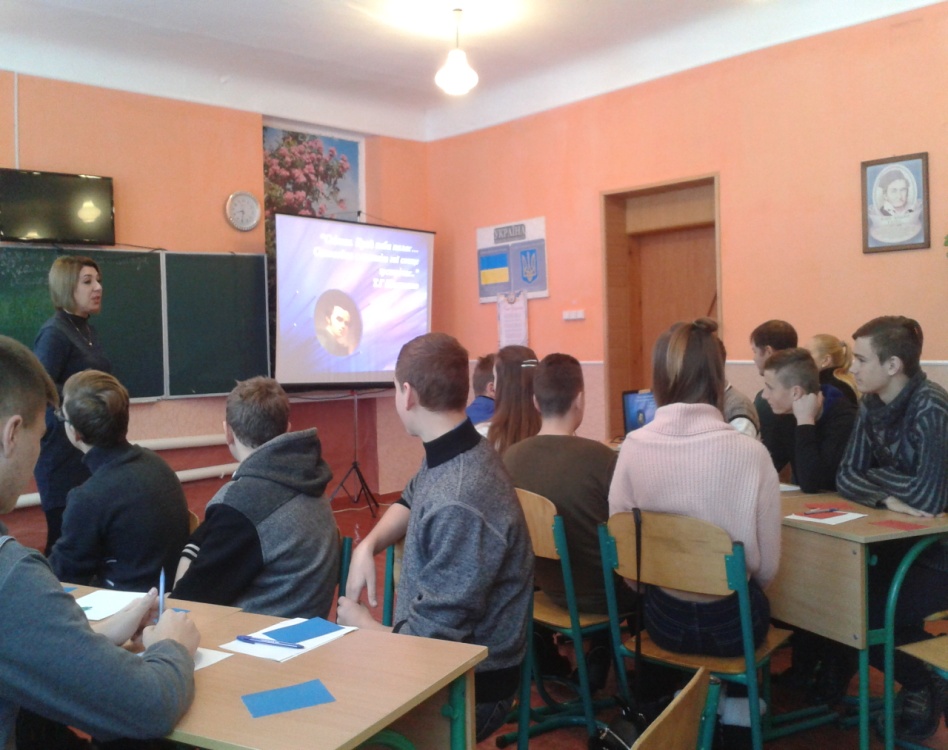 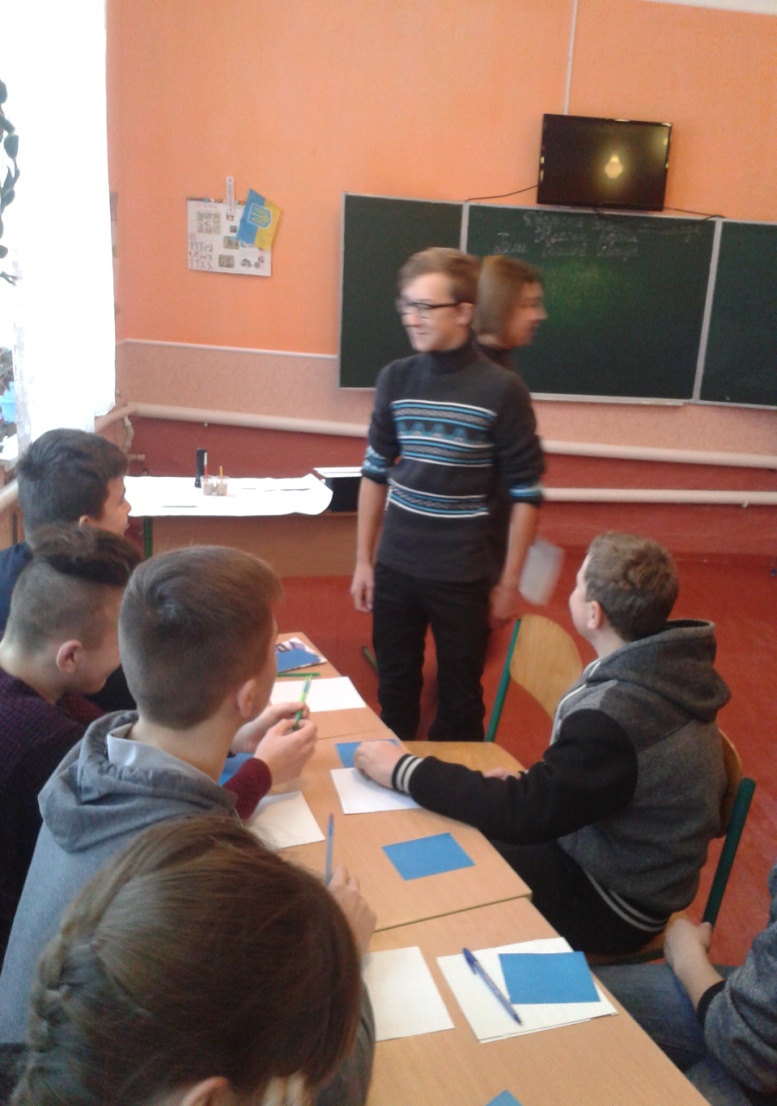 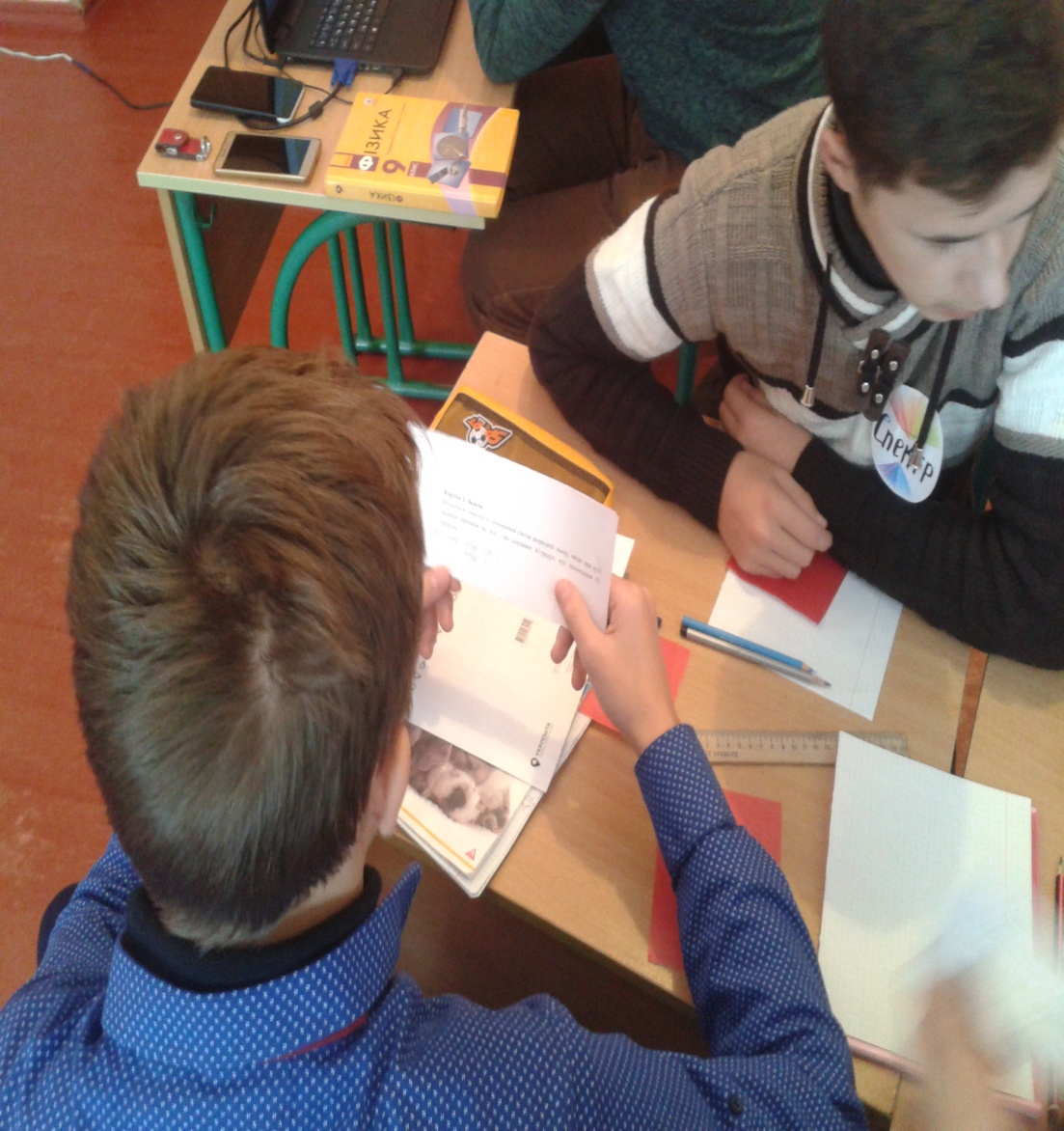 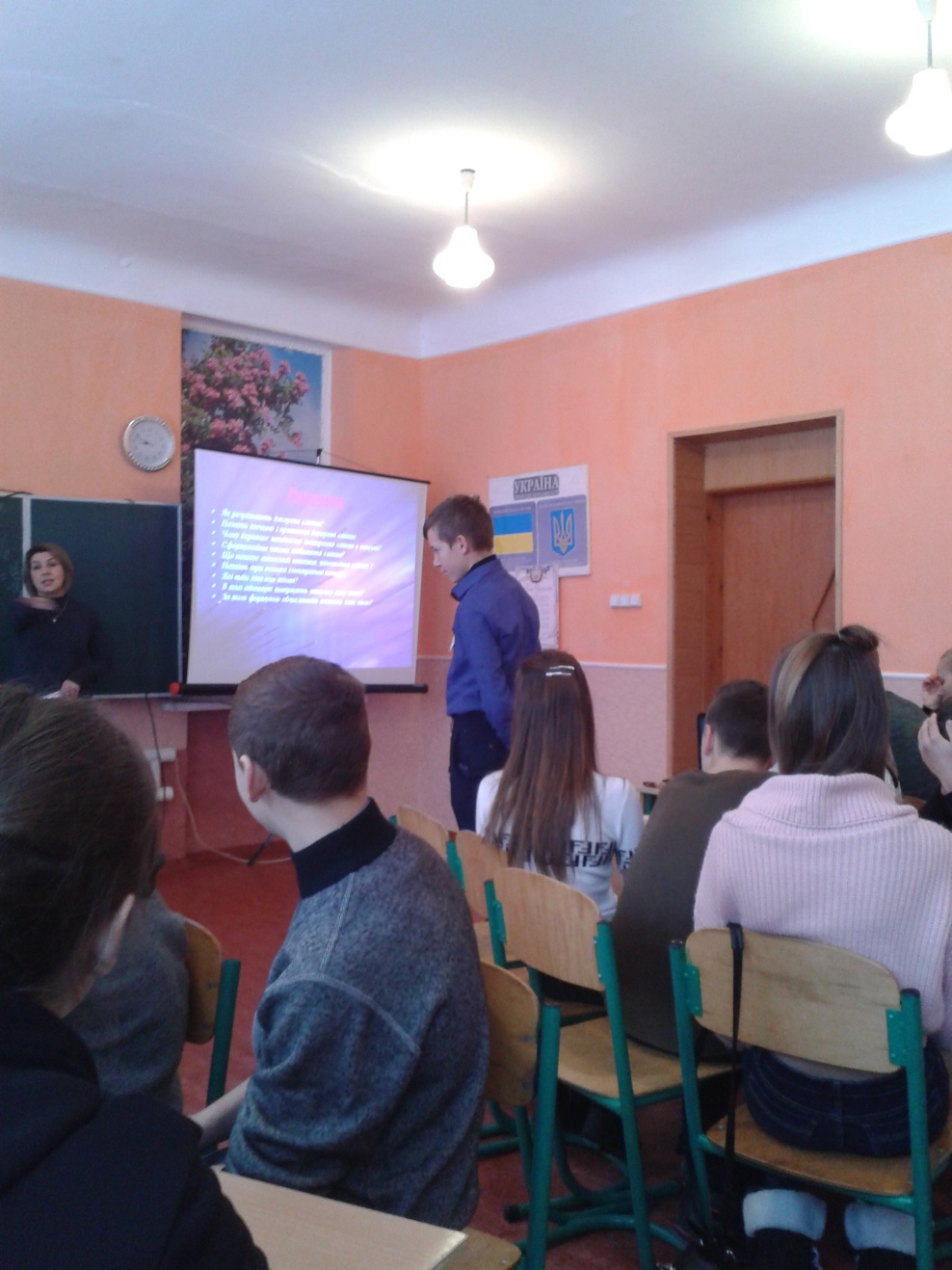 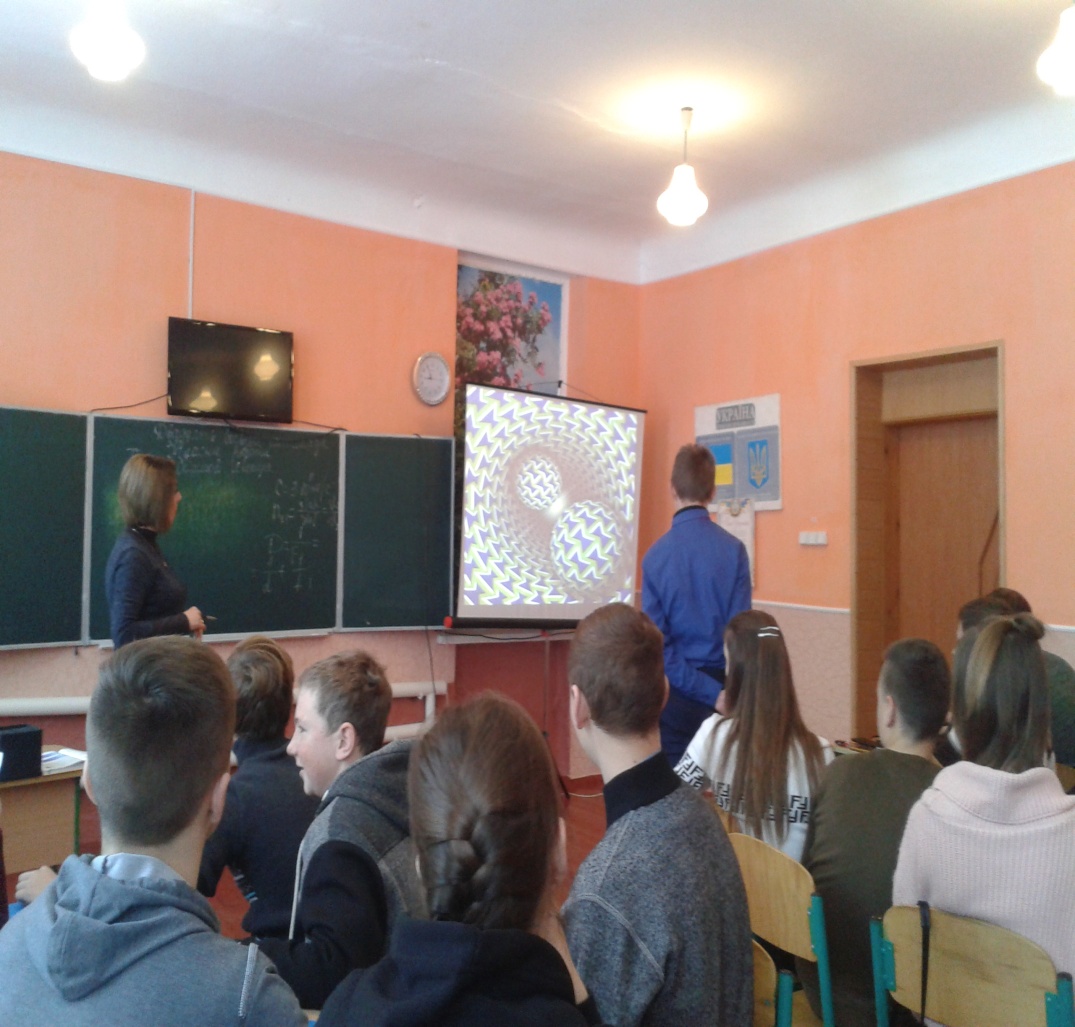 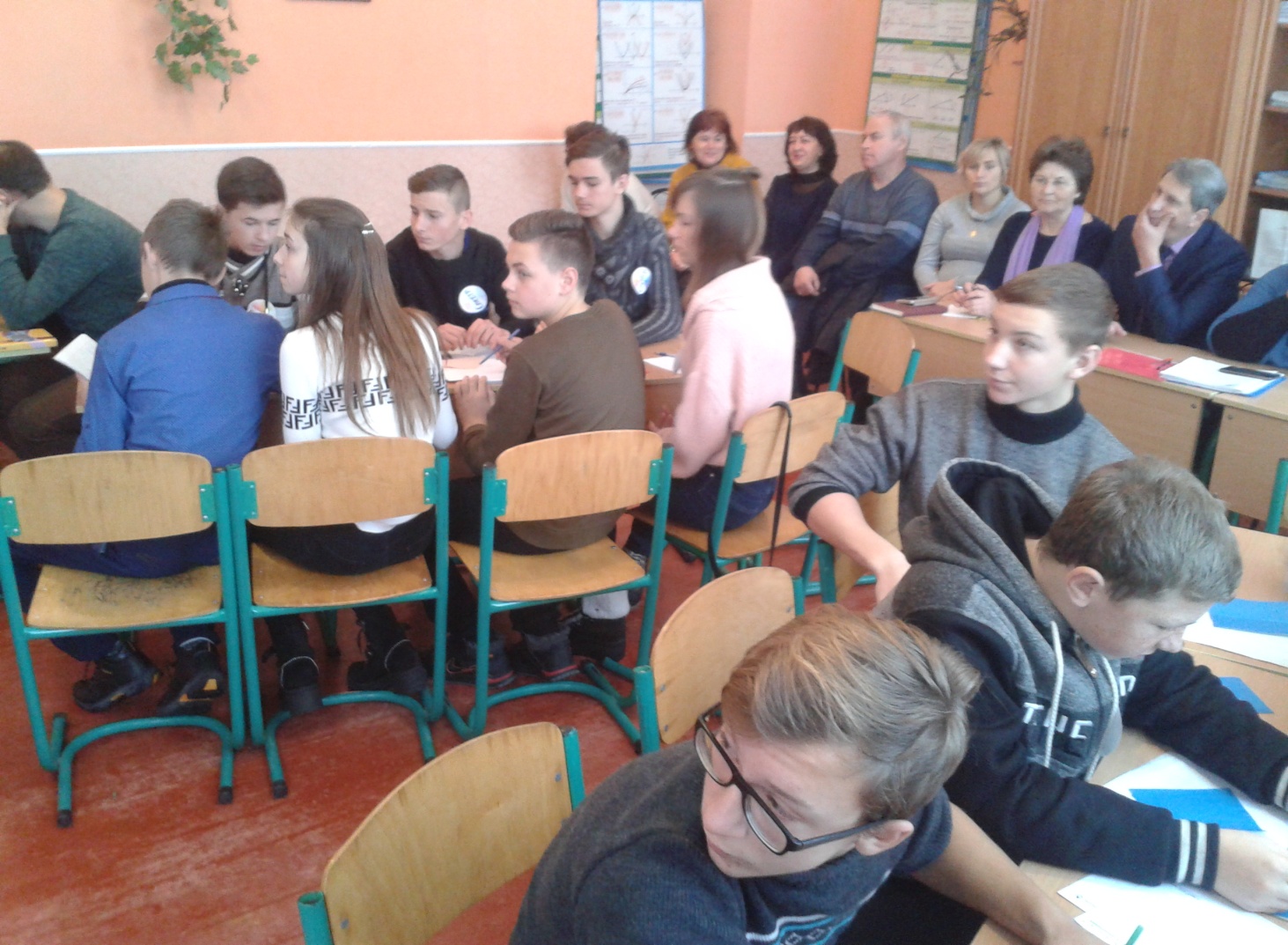 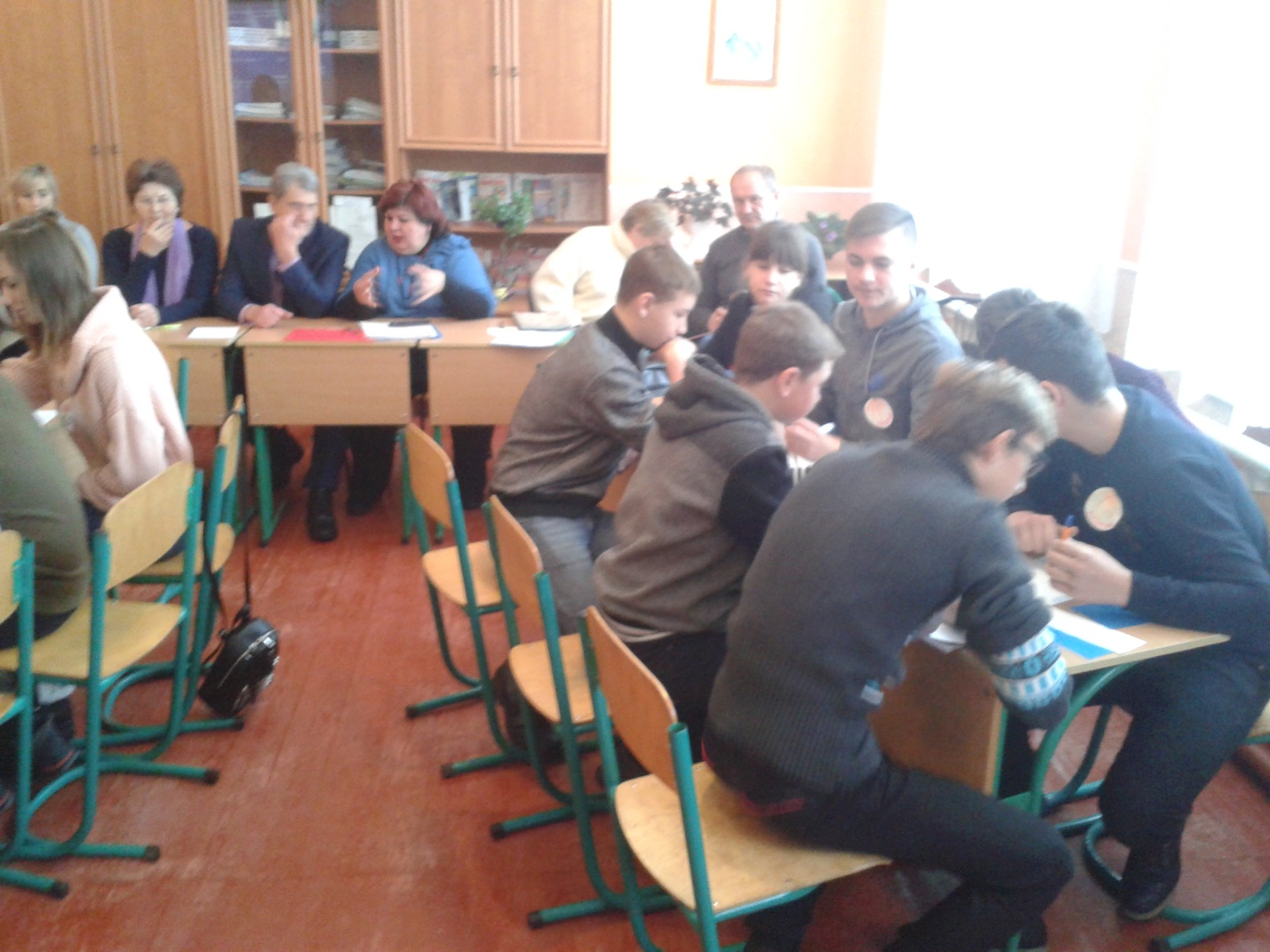 Проведення власних дослідів викликало в учнів великий інтерес і спонукало їх до креативності і винахідливості кожного учня.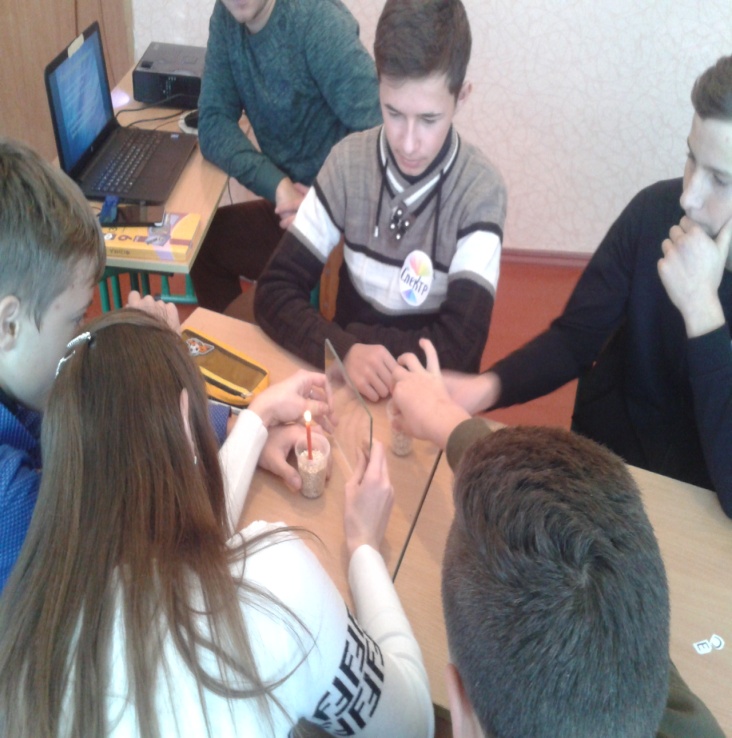 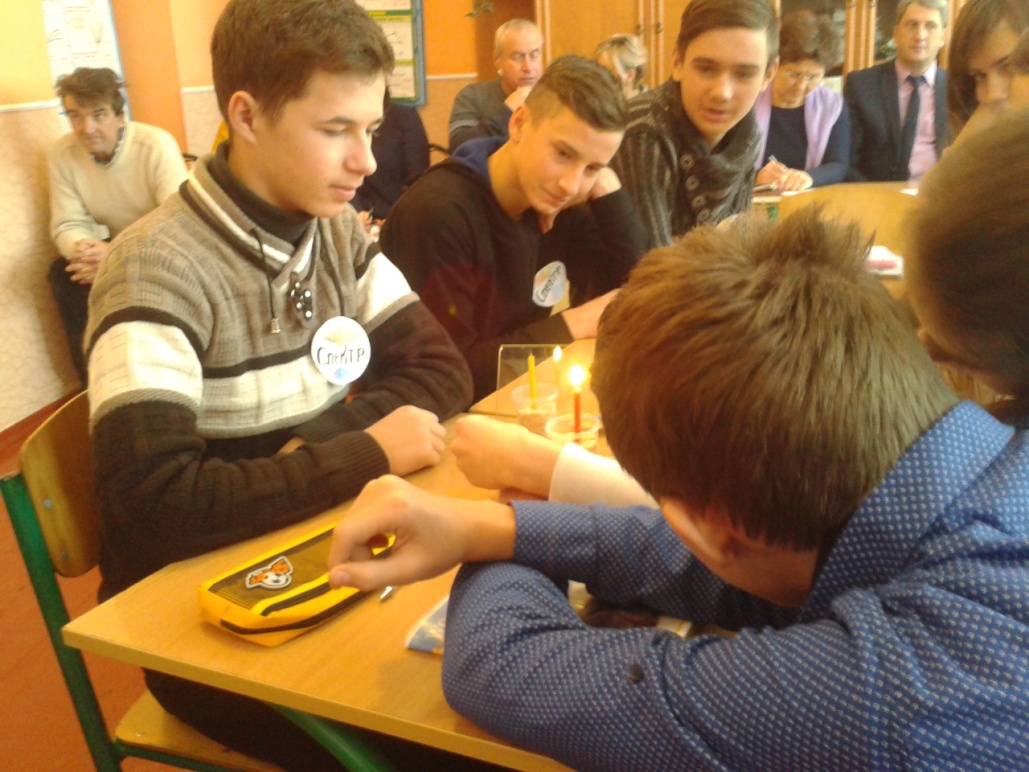 Багато  наших  сучасників  висловлюють  думку  про  те, що  учень  тоді  тягнеться  до  знань, коли  переважає  потреба  в  навчанні, коли  ним  рухають  здорові  мотиви  та  інтерес, підкріплені  успіхом. Всі  науковці  відзначають, що  успіх  у  навчанні – єдине  джерело  внутрішніх  сил  учня, що  народжує  енергію  для  подолання  труднощів  і  бажання  вчитися.Висновки  цих  досліджень  є  вагомими  для  розуміння  складного  процесу взаємодії   «учитель – учень»  і  дають  змогу  швидше  запровадити  досягнення  науки  в  практику.На  сучасному  етапі  розвитку  педагогічної  науки  та  практики  роль  учителя  полягає  в  тому, що  він  повинен  створити  такі  умови, в  яких  учень  зможе  мислити, а значить, і  творити. Тому  педагог  має  бути  на  уроці  і  психологом, і  актором, і  режисером  одночасно.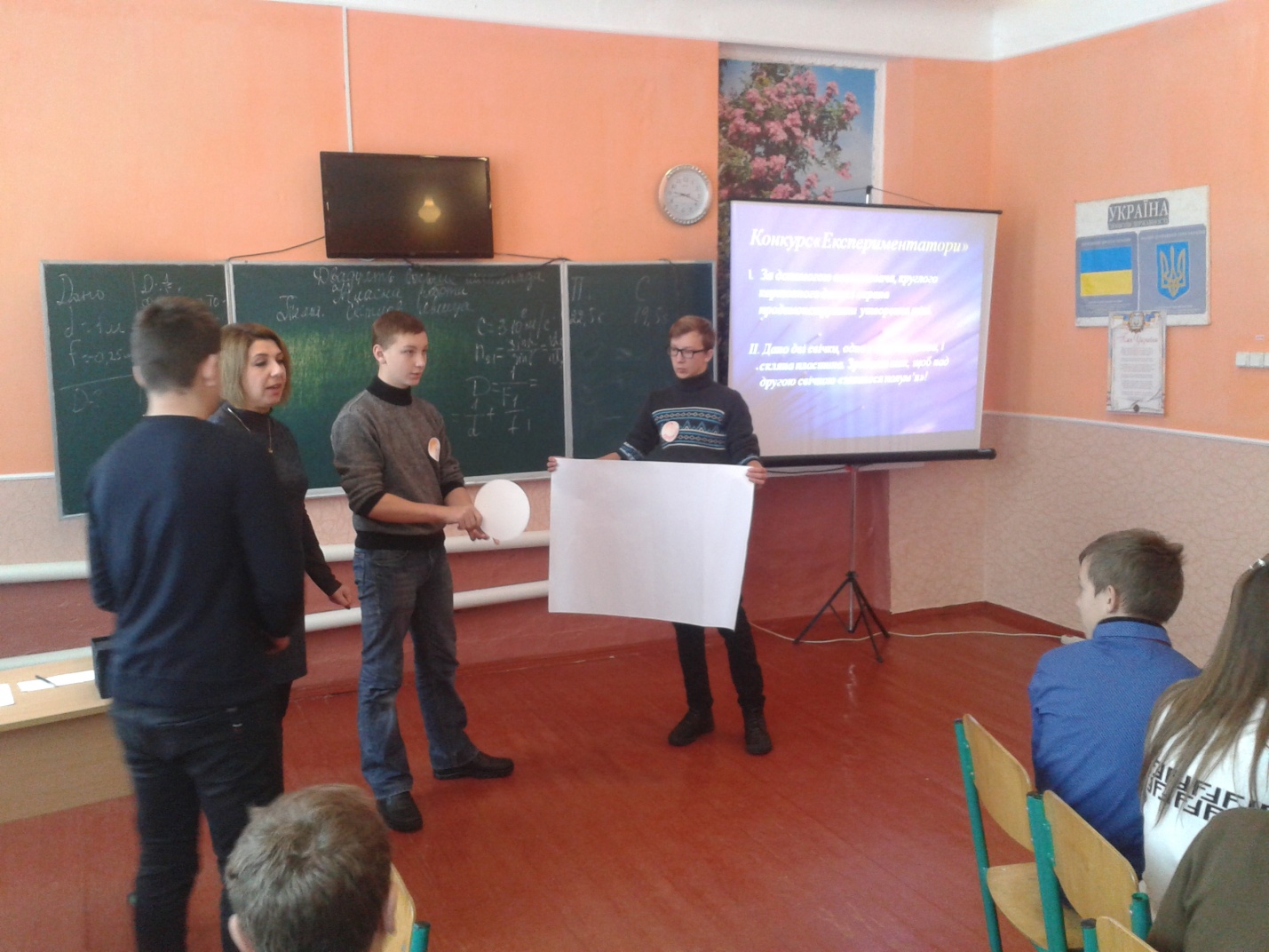 Роботу семінару продовжили виступи вителів: «Розвиток мислення, уваги, сприйняття та пам’яті в учнів», цим питанням з колегами  поділився Романченко А. І.,(  Киданівський НВК.)Вчитель фізики  Пахаленко М.Ю., ( Шупиківський  НВК ) розкрила  серед колег  питання «Психо -логічні вимоги до уроку через  призму оновленої освіти», а Колюка Л. Я.,( Богуславський НВК )  виступила з темою  «Я крокую до майстерності». Обговорили за круглим столом підсумки ЗНО з фізики, та результати  конкурсу « Левеня 2018».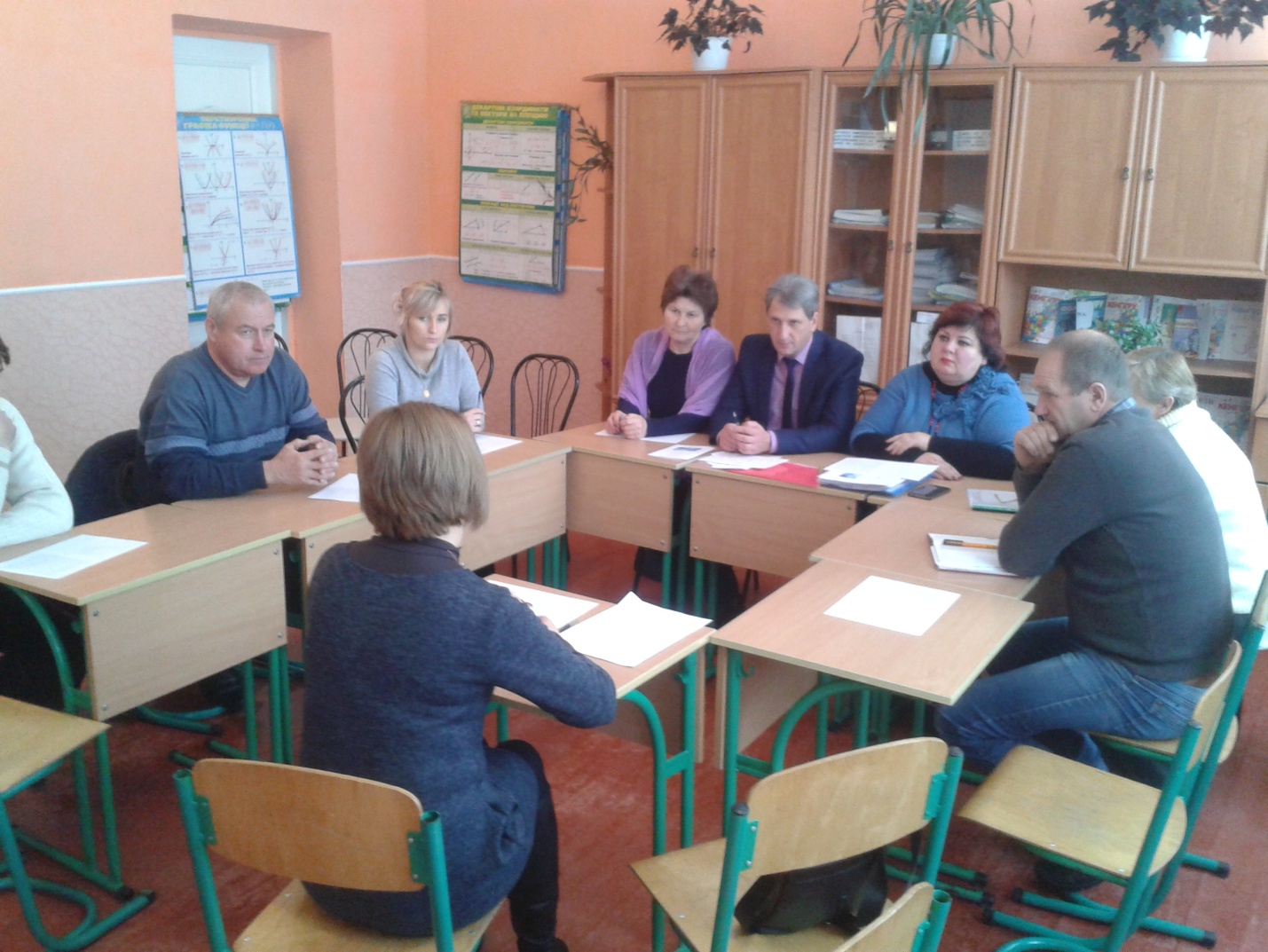 